Wetenschapstoets conform artikel 3.1 Comptabiliteitswet 2016 (3.1 CW) HULPVRAGENLees deze indicatieve hulpvragen vóór het invullen van het 3.1 CW-toetsformulier op de volgende paginaWetenschaptoets conform artikel 3.1 Comptabiliteitswet 2016 (hierna: 3.1 CW)	FORMULIEROordeel op basis van externe toetsing door: [namen en affiliatie] en rapporteurs [naam a en b]Contactpersoon bij Dienst Analyse en Onderzoek (Kenniscoördinator): [naam en contactgegevens][Titel wets-of beleidsvoorstel en kenmerk bijbehorende kamerbrief] Legenda (in te vullen sub ‘Oordeel’):  voldoende   verdient aandacht   verbeterpunt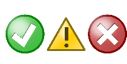 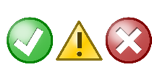 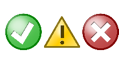 Indicatieve hulpantwoorden voor het invullen van de 3.1 CW-toets (VUL DIT FORMAT IN)Bijlage: toelichting brede welvaart:Onderstaande tabel biedt een startpunt voor het bepalen van doelen, dimensies en indicatoren op het gebied van brede welvaart. De tabel werkt getrapt: allereerst kan bekeken worden welke van de elf dimensies van brede welvaart aansluiten bij het betreffende wets- of beleidsvoorstel, vervolgens kan binnen de dimensies gekeken worden naar relevante variabelen (indicatoren) en de derde stap (niet in de tabel) is de verdere precisering van indicatoren op basis van eigen kennis en inzicht op het vakgebied. Deze tabel fungeert als hulpmiddel, net als de Monitor Brede Welvaart van het CBS en de Sustainable Development Goals als hulpmiddel kunnen dienen. Onderstaande tabel heeft ook op bijna alle dimensies raakvlakken met de gegevens van het CBS. 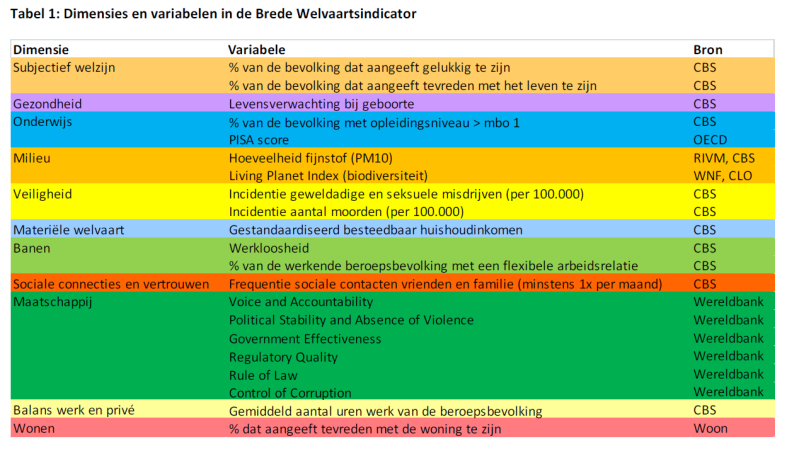 3.1 CW-informatie in het voorstelVerbetersuggesties o.b.v. wetenschappelijke kennisVindbaarheid van 3.1 CW-informatie Is de 3.1 CW-informatie helder verwoord in het voorstel? N.v.t.Maatschappelijke opgave (bedoeling):welke maatschappelijke opgave wordt nagestreefd met het voorstel?Wat is de maatschappelijke opgave (de bedoeling) van het voorstel?Waarop is deze maatschappelijke opgave volgens het voorstel gebaseerd?Wat is de maatschappelijke opgave naar recente wetenschappelijke inzichten?Ingezette beleidsinstrumenten: welke beleidsinstrumenten worden ingezet om de maatschappelijke opgave aan te pakken?Is de onderliggende beleidstheorie (causale logica) beschreven? Zo ja: wat is deze? Hoe worden de instrumenten geacht bij te dragen aan het bereiken van het doel?Welke afwegingen zijn gemaakt ten aanzien van alternatieven?Wordt de uitvoerbaarheid adequaat toegelicht?Zijn er relevante ervaringen met deze aanpak/instrumenten (trackrecord) die in de stukken genoemd zijn?Wat is de onderliggende beleidstheorie (of: hoe kan de beleidstheorie worden verfijnd) op basis van wetenschappelijke inzichten?Is er wetenschappelijk of aan de praktijk ontleend bewijs dat de (combinatie van) instrumenten werkt?Welke alternatieven kunnen worden meegewogen?Zijn er inzichten uit wetenschappelijke bronnen wat betreft de uitvoerbaarheid?Doeltreffendheid: op welke wijze en in welke mate wordt verwacht dat het beleidsinstrumentarium gaat bijdragen aan de beoogde prestaties en effecten?Worden de maatschappelijke effecten duidelijk toegelicht? Zijn de (tussen)doelen SMART geformuleerd (output en outcome)?Zijn de doelen gekoppeld aan dimensies van brede welvaart?Zijn er belangrijke externe factoren beschreven die van invloed kunnen zijn op de realisatie van de maatschappelijke opgave?Welke afwegingen zijn gemaakt ten aanzien van neveneffecten (positief of negatief)?Welke aanvullingen zijn wenselijk ten aanzien van te stellen (tussen)doelen?Zijn de doelen te koppelen aan dimensies van Brede Welvaart?Welke andere externe factoren kunnen benoemd worden die van invloed zijn op de maatschappelijke opgave en de gestelde doelen?Welke neveneffecten zijn mogelijk relevant?Doelmatigheid: waarom is het voorgestelde instrumentarium een doelmatige manier om de beoogde prestaties en effecten te bereiken?Zijn de (maatschappelijke) baten en kosten duidelijk?Wordt onderbouwd dat maximale baten worden bereikt tegen minimale kosten?Wat zijn de relevante (maatschappelijke) baten en kosten bij dit voorstel?Worden maximale baten bereikt tegen minimale kosten?Lijkt het voorstel uitvoerbaar?Zijn er doelmatiger alternatieven voorhanden?Financiële gevolgen voor het Rijk: welke financiële gevolgen heeft het voorstel voor de rijksbegroting?Zijn de ombuigingen en intensiveringen duidelijk? Zijn de uitvoeringskosten duidelijk?Zijn de financiële risico’s en onzekerheden duidelijk?Welke aanvullingen en suggesties zijn mogelijk bij de beschreven financiële gevolgen voor het Rijk?Financiële gevolgen voor maatschappelijke sectoren en derden: welke financiële gevolgen heeft het voorstel voor maatschappelijke sectoren en derden (publiek/privaat)?Zijn de uitvoeringskosten duidelijk?Zijn de financiële risico’s en onzekerheden duidelijk?Welke aanvullingen en suggesties zijn mogelijk bij de beschreven financiële gevolgen voor maatschappelijke sectoren en derden?Evaluatieparagraaf: leren, bijsturen, verantwoorden: hoe wordt het voorstel gemonitord (doelmatigheid, doeltreffendheid) en ingezet voor leren, bijsturen en verantwoorden?Welk arrangement (ex ante, ex durante en ex post) wordt gekozen voor evaluatie?Welke methode, data, nulmeting, evaluatiemomenten zijn voorzien?Worden maatschappelijke sectoren en derden (werkveld) betrokken? Zo ja, in welke fase van de evaluatie?Wie gaat de evaluatie uitvoeren?Hoe wordt omgegaan met onzekerheden, leren en bijsturen (naast verantwoorden) op (neven)effecten en maatschappelijke opgave? Welke verbeteringen kunnen worden aangebracht in de voorgestelde monitoring en evaluatie? Zijn er voorbeelden beschikbaar van evaluaties uit bijvoorbeeld het buitenland over een soortgelijk beleidsinstrumentarium?Hoe kan leren (‘good practices’) worden georganiseerd? OnderdeelOordeel3.1 CW-informatie in het voorstel (steekwoorden)Verbetersuggesties o.b.v. wetenschappelijke kennis(steekwoorden)Vindbaarheid van 3.1 CW-informatieVerwerkt in paragraaf/bijlage met titel 3.1 CW (of vergelijkbaar). Zie blz…Vindbaar door te zoeken met termen als ‘3.1 CW’, ‘comptabiliteit’, ‘doelmatig’, ‘doeltreffend’, ‘efficiënt’, ‘effectief’. Zie blz…Informatie is wel/niet compleetN.v.t.Maatschappelijke opgave (bedoeling)NB: onderbouw antwoorden met steekwoordenMaatschappelijke opgave expliciet beschreven en helder, namelijk… Zie blz…Maatschappelijke opgave expliciet beschreven, niet helder, namelijk … Zie blz…Maatschappelijke opgave niet gevonden, niet herkenbaar of (schijnbaar) niet aanwezig.NB: gebruik steekwoorden en verwijs naar wetenschappelijke bronnenDe opgave is wel/niet realistisch, want…De maatschappelijke opgave zou beter anders kunnen luiden, namelijk…Ingezette beleidsinstrumentenNB: onderbouw antwoorden met steekwoordenInzet van één instrument, namelijk… Zie blz…Inzet van diverse beleidsinstrumenten, namelijk... Zie blz…Instrumentarium onbekendDe keuze voor dit instrumentarium is verantwoord. Zie blz… Verantwoording is niet vindbaar of slechts beperkt uitgewerktNB: gebruik steekwoorden en verwijs naar wetenschappelijke bronnenBeschrijf de relevante beleidstheorie en evidentieDeze keuze is wel/niet verstandig, want…Dit is wel/niet een logische mix (ook gezien de interactie van beleidsinstrumenten), want…De verantwoording is wel/niet plausibel, want…Relevante alternatieve instrumenten zijn…DoeltreffendheidNB: onderbouw antwoorden met steekwoordenSMART doelen wel/niet aanwezig. Namelijk…Zie blz…Bijdrage van elk instrument aan het doel wel/niet genoemd. Zie blz…Het voorstel gaat wel/niet in op de eventuele invloed van externe factoren die een positieve of negatieve invloed kunnen hebben op het bereiken van de beoogde doelen. Zie blz...Doelen wel/niet gekoppeld aan brede welvaartsdoelen(zie blz…)Indicatoren voor de brede welvaart wel/niet benoemd. Namelijk…Zie blz… Overige meer specifieke indicatoren gelinkt aan het wetsvoorstel wel/niet benoemdNB: gebruik steekwoorden en verwijs naar wetenschappelijke bronnenDe volgende SMART doelen liggen voor de hand, gegeven de maatschappelijke opgave:…De volgende koppeling aan brede- welvaartsdoelen ligt voor de hand:…De volgende indicatoren voor brede welvaart liggen voor de hand:…De volgende, specifiekere, indicatoren liggen voor de hand:… [verwijzing naar wetenschappelijke studie / bron ander land]De volgende externe factoren dienen nog in overweging te worden genomen:… [verwijzing naar wetenschappelijke studie / bron ander land] De volgende neveneffecten zijn relevant:.. DoelmatigheidNB: onderbouw antwoorden met steekwoordenDoelmatigheid expliciet maar algemeen beschreven. Zie blz…Doelmatigheid expliciet per beleidsinstrument beschreven. Zie blz… Doelmatigheid genoemd, maar niet beschreven. Zie blz… Doelmatigheid niet beschrevenNB: gebruik steekwoorden en verwijs naar wetenschappelijke bronnenDe onderbouwing van de doelmatigheid houdt wel/niet stand, want… De volgende (maatschappelijke) baten en kosten kunnen worden meegenomen:… Het voorstel lijkt wel/niet uitvoerbaar, want…Er zijn wel/niet doelmatiger alternatieven, namelijk… [verwijzing naar wetenschappelijke studie / bron ander land]Financiële gevolgen voor het RijkNB: onderbouw antwoorden met steekwoorden en kernbedragenFinanciële gevolgen wel/niet expliciet beschreven. €… Zie blz…Financiële gevolgen wel/niet helder beschreven. €… Zie blz…Uitvoeringskosten wel/niet gekwantificeerd. €… Zie blz…Risico’s en onzekerheden wel/niet benoemd. Namelijk… Zie blz…NB: gebruik steekwoorden en verwijs naar wetenschappelijke bronnenDeze inschatting c.q. kwantificering (financiële gevolgen en uitvoeringskosten) is wel/niet realistisch, want…Risico’s en onzekerheden worden onderschat/overschat/over het hoofd gezien:…Financiële gevolgen voor maatschappelijke sectoren en derdenNB: onderbouw antwoorden met steekwoorden en kernbedragenFinanciële gevolgen wel/niet expliciet beschreven. €… Zie blz…Financiële gevolgen wel/niet helder beschreven. €… Zie blz…Uitvoeringskosten wel/niet gekwantificeerd, €… Zie blz…Risico’s en onzekerheden wel/niet benoemd. Namelijk…Zie blz… NB: gebruik steekwoorden en verwijs naar wetenschappelijke bronnenDeze inschatting c.q. kwantificering (financiële gevolgen en uitvoeringskosten) is wel/niet realistisch, want…Risico’s en onzekerheden worden onderschat/overschat/over het hoofd gezien:…Evaluatieparagraaf: leren, bijsturen, verantwoordenNB: onderbouw antwoorden met steekwoordenEr is geen evaluatieparagraafEr is een evaluatieparagraaf met minimale informatie, namelijk… Zie blz..Er is een uitgewerkte evaluatieparagraaf (incl. indicatoren en onderbouwde methodiek), namelijk… Zie blz… NB: gebruik steekwoorden en verwijs naar wetenschappelijke bronnenOm de evaluatieaanpak optimaal te laten bijdragen aan lerend evalueren en effectiviteit en doelmatigheid van beleid zouden de volgende aanpassingen welkom zijn:… De volgende evaluaties in soortgelijke situaties zijn eerder of elders toegepast:…